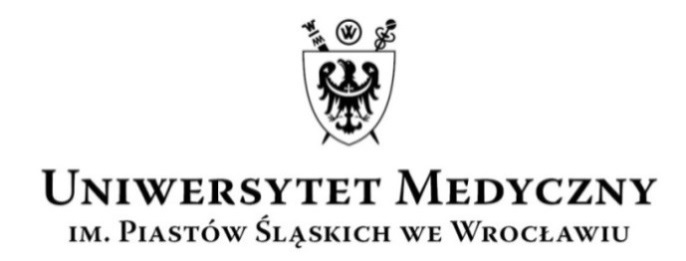                       WYDZIAŁOWA  KOMISJA  WYBORCZA WYDZIAŁ NAUK O ZDROWIUkadencja 2016–2020Wasz znak:                           Data:                                                  Nasz znak:                          Data:                                                                                               DZ- 0051-2/16                 4 lutego  2016 r. KOMUNIKAT NR 14WYDZIAŁOWEJ KOMISJI WYBORCZEJ WYDZIAŁU NAUK O ZDROWIUWYBORY PRZEDSTAWICIELI DO RADY WYDZIAŁU NAUK O ZDROWIUNA KADENCJĘ 2012-2016GRUPA- POMOCNICZY NAUCZYCIELE AKADEMICCY-  8 mandatów16 lutego 2016r. (wtorek),      g. 13:30,  miejsce: Wydział Nauk o Zdrowiu,  ul. Bartla 5, sala 3GRUPA- PRACOWNICY NIEBEDĄCY NAUCZYCIELAMI AKADEMICKIMI -  1 mandat 19 lutego 2016r. (piątek),        g.10:00 miejsce: Wydział Nauk o Zdrowiu,  ul. Bartla 5, sala 20 GRUPA- UCZESTNICY STUDIÓW DOKTORANCKICH- 1 mandat  Wybory według samorządu doktorantów. GRUPA- STUDENCI- 9 mandatów  Wybory według regulaminu samorządu studenckiego.PrzewodniczącyWydziałowej Komisji Wyborczej2012–2016dr hab. Ireneusz Całkosiński, prof. nadzw. ______________________________________________________________________________________________WYDZIAŁOWA KOMISJA WYBORCZA – WYDZIAŁ NAUK o ZDROWIUKADENCJA 2016-2020ul. K. Bartla 5, 51 -618 Wrocławtel.: +48 71/784 – 18 - 13  faks: + 48 71/345 – 93 - 24.       e-mail: alicja.haniszewska@umed.wroc.pl; justyna.jedrzejewska-idczak@umed.wroc.pl